Форма настройки параметров сканирования.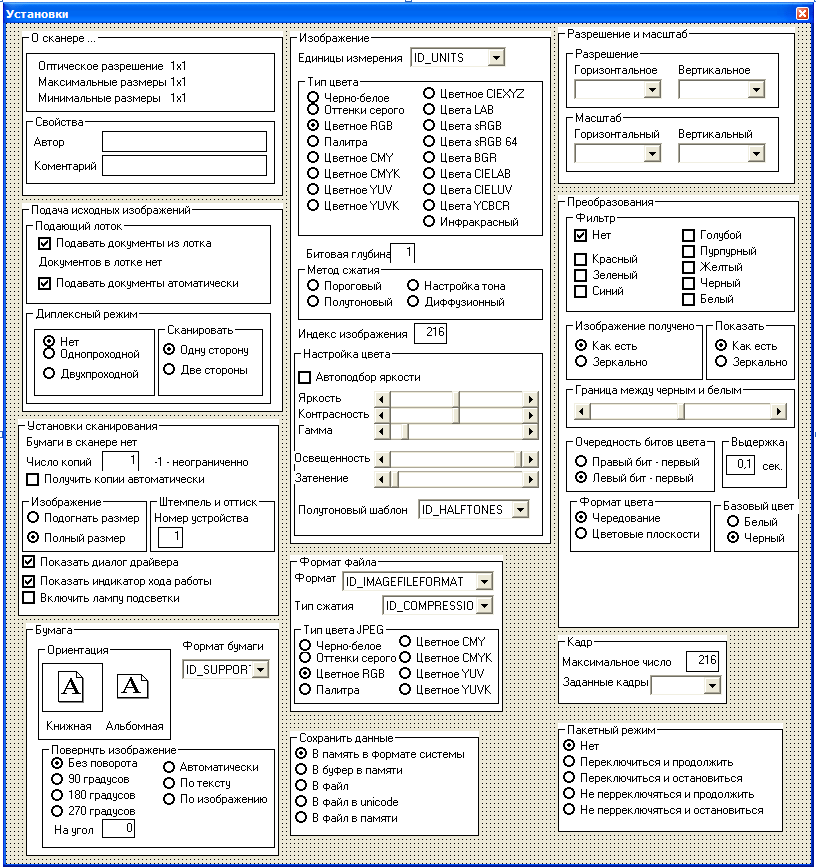 При печати образа документа из системы на любом оборудовании должен быть получен документ полностью соответствующий исходному (с которого осуществлялось сканирование). Для этого необходимо  хранить свойства печати документа. (см. рис) 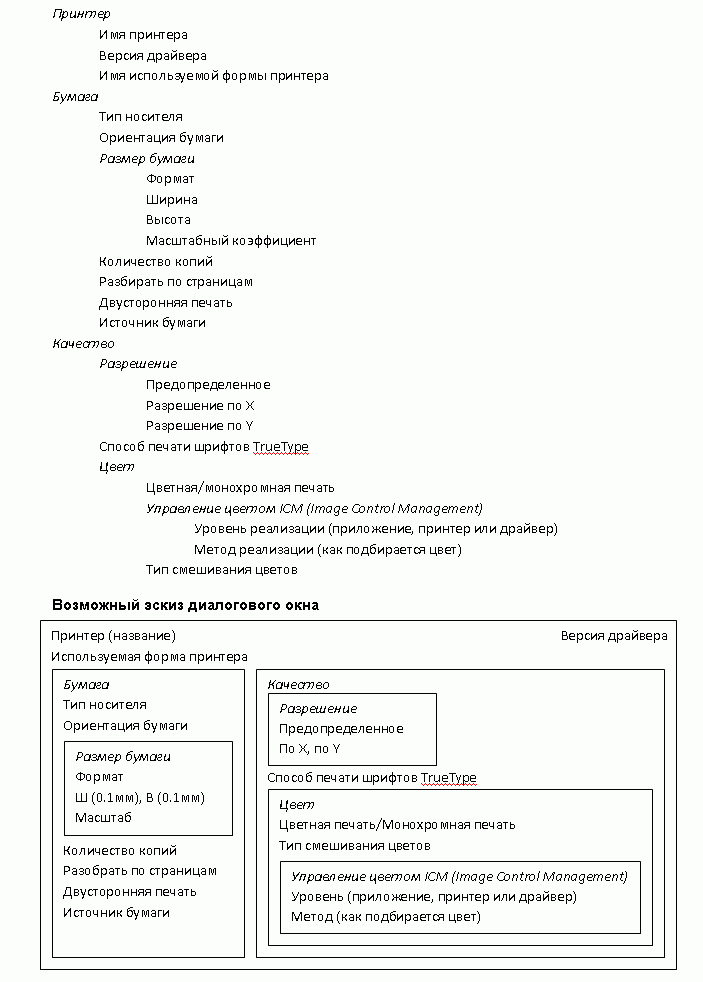 Свойства печати (по структуре DEVMODE)№Описание параметраЗначение